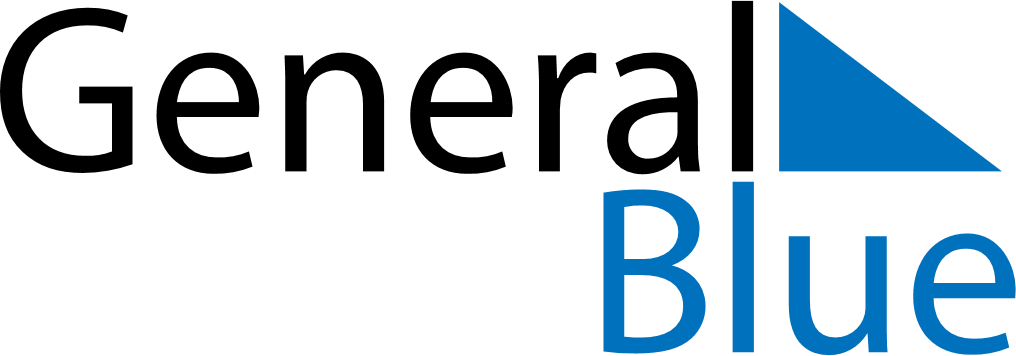 Daily PlannerFebruary 5, 2024 - February 11, 2024Daily PlannerFebruary 5, 2024 - February 11, 2024Daily PlannerFebruary 5, 2024 - February 11, 2024Daily PlannerFebruary 5, 2024 - February 11, 2024Daily PlannerFebruary 5, 2024 - February 11, 2024Daily PlannerFebruary 5, 2024 - February 11, 2024Daily Planner MondayFeb 05TuesdayFeb 06WednesdayFeb 07ThursdayFeb 08FridayFeb 09 SaturdayFeb 10 SundayFeb 11MorningAfternoonEvening